JAPAN ATOMIC ENERGY AGENCY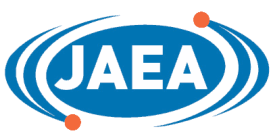 FOREIGN NATIONAL VISIT PROPOSALFor EXPORT CONTROLThe personal information filled in this Form is used only for the procedure for foreigners visiting JAEA.JAPAN ATOMIC ENERGY AGENCYFOREIGN NATIONAL VISIT PROPOSALFor EXPORT CONTROL(Continued)原子力機構受入部署又は本訪問のサポート機関が御記入ください。 ※本様式に記載の個人情報は、外国人が機構を訪問する際に必要な手続上の確認にのみ利用いたします。Applicant is required to fill in Part A, B and C in English or Japanese, and to send to JAEA contact.Application date (mm/dd/yyyy)Part A.  Personal information1. Name of visitor (Last, First, Middle)2. Nationality (Passport Issuing Country)   Other（　　　　　　　　　　　　　　　　　　　）3. Permanent resident address (Street, City, Country)4. Field of expertisePart B.  Employment information / Affiliation　　　　　　　　　　　　　　　　　　　　　　　　　　　　　　　　　　　　　　　　　　　　　　　　　　　　　　　　　　　　　　　　　　　　　　　　　　　　　　　　　　　　　　　　　　　　　　　　　　　　　　　　1. Name of organization2. Address (Street, City, Country)3. Job Title / PositionPart C.  Visit information　　　　　　　　　　　　　　　　　　　　　　　　　　　　　　　　　　　　　　　　　　　　　　　　　　　　　　　　　　　　　　　　　　　　　　　　　　　　　　　　　　　　　　　　　　　　　　　　　　　　1. Date of visit (From mm/dd/yyyy to mm/dd/yyyy)2. Objective of visit3. Visit site (e.g.: Oarai R&D Center)4. Visit facility (e.g.: Joyo)Part A～Cの要約訪問についての要約を可能な限り日本語で御記入ください。　　　　　　　　　　　　　　　　　　　　　　　　　　　　　　　　　　　　　　　　　　　　　　　　　　                                                                            Part A～Cの要約訪問についての要約を可能な限り日本語で御記入ください。　　　　　　　　　　　　　　　　　　　　　　　　　　　　　　　　　　　　　　　　　　　　　　　　　　                                                                            Part A～Cの要約訪問についての要約を可能な限り日本語で御記入ください。　　　　　　　　　　　　　　　　　　　　　　　　　　　　　　　　　　　　　　　　　　　　　　　　　　                                                                            1．訪問者氏名（ローマ字表記）1．訪問者氏名（ローマ字表記）2．国籍その他（　　　　　　　　　　　　　　　　　　　）3．訪問者の所属機関3．訪問者の所属機関4．職位5．訪問日（期間）　　　　平成　　　　年　　　月　　　日　　　～　　　　年　　　月　　　日5．訪問日（期間）　　　　平成　　　　年　　　月　　　日　　　～　　　　年　　　月　　　日5．訪問日（期間）　　　　平成　　　　年　　　月　　　日　　　～　　　　年　　　月　　　日6．訪問拠点／施設6．訪問拠点／施設6．訪問拠点／施設原子力機構受入部署が御記入ください。原子力機構受入部署が御記入ください。原子力機構受入部署が御記入ください。Part D.  担当者情報　　　　　　　　　　　　　　　　　　　　　　　　　　　　　　　　　　　　　　　　　　　　　　　　　　　　　　　                                                                            Part D.  担当者情報　　　　　　　　　　　　　　　　　　　　　　　　　　　　　　　　　　　　　　　　　　　　　　　　　　　　　　　                                                                            Part D.  担当者情報　　　　　　　　　　　　　　　　　　　　　　　　　　　　　　　　　　　　　　　　　　　　　　　　　　　　　　　                                                                            1．氏名2．所属2．所属3．TEL4．E-mailアドレス4．E-mailアドレス5．受入れに関する協定名等 及び/又は　訪問目的5．受入れに関する協定名等 及び/又は　訪問目的5．受入れに関する協定名等 及び/又は　訪問目的Part E.  輸出管理 Part E.  輸出管理 Part E.  輸出管理 　技術の提供はありますか。ある場合は(ii)以降を確認ください。技術の提供はあるか：　	□Yes(ある)　	□No(ない)　技術の提供はありますか。ある場合は(ii)以降を確認ください。技術の提供はあるか：　	□Yes(ある)　	□No(ない)　技術の提供はありますか。ある場合は(ii)以降を確認ください。技術の提供はあるか：　	□Yes(ある)　	□No(ない)居住性の確認 いずれかが☑Yesであれば居住者であり、輸出管理手続は不要です。・　日本の大学等への留学生で、来日から6か月以上か： 	□Yes	□No　　　　又は、日本国内にある企業等に勤務している者か： 　	□Yes	□No　居住性の確認 いずれかが☑Yesであれば居住者であり、輸出管理手続は不要です。・　日本の大学等への留学生で、来日から6か月以上か： 	□Yes	□No　　　　又は、日本国内にある企業等に勤務している者か： 　	□Yes	□No　居住性の確認 いずれかが☑Yesであれば居住者であり、輸出管理手続は不要です。・　日本の大学等への留学生で、来日から6か月以上か： 	□Yes	□No　　　　又は、日本国内にある企業等に勤務している者か： 　	□Yes	□No　公知技術の提供か　見学と打合せの両方を必ず確認ください。　・　見学　　　：　□なし　　□あり　⇒　一般見学コースか ：	□Yes　　　□No・　打合せ等： □なし　　□あり　⇒　公開済みの技術か　：	□Yes　　　□Noいずれもなし又は☑Yesであれば公知技術の提供であり、輸出管理手続は不要です。公知技術の提供か　見学と打合せの両方を必ず確認ください。　・　見学　　　：　□なし　　□あり　⇒　一般見学コースか ：	□Yes　　　□No・　打合せ等： □なし　　□あり　⇒　公開済みの技術か　：	□Yes　　　□Noいずれもなし又は☑Yesであれば公知技術の提供であり、輸出管理手続は不要です。公知技術の提供か　見学と打合せの両方を必ず確認ください。　・　見学　　　：　□なし　　□あり　⇒　一般見学コースか ：	□Yes　　　□No・　打合せ等： □なし　　□あり　⇒　公開済みの技術か　：	□Yes　　　□Noいずれもなし又は☑Yesであれば公知技術の提供であり、輸出管理手続は不要です。該非判定済み(又は予定)：　□Yes　(済み又は予定(予定日：　　　　　　　　))　　□No該非判定済み(又は予定)：　□Yes　(済み又は予定(予定日：　　　　　　　　))　　□No該非判定済み(又は予定)：　□Yes　(済み又は予定(予定日：　　　　　　　　))　　□NoPart F.  受入れの承認 受入部署の責任者が記入し、押印ください。　　　　　　　　　　　　　　　　　　　　　　　　　　　　　　　　　　　　　　　　　　　　　　　　　　　　Part F.  受入れの承認 受入部署の責任者が記入し、押印ください。　　　　　　　　　　　　　　　　　　　　　　　　　　　　　　　　　　　　　　　　　　　　　　　　　　　　Part F.  受入れの承認 受入部署の責任者が記入し、押印ください。　　　　　　　　　　　　　　　　　　　　　　　　　　　　　　　　　　　　　　　　　　　　　　　　　　　　1．氏名1．氏名2．役職3．所属3．所属3．所属4．承認日平成　　　年　　　月　　　日　　　　　　　　　　　　　　　4．承認日平成　　　年　　　月　　　日　　　　　　　　　　　　　　　5．承認印原子力機構国際業務課記入欄原子力機構国際業務課記入欄原子力機構国際業務課記入欄Part G.  輸出管理上の確認Part G.  輸出管理上の確認Part G.  輸出管理上の確認1．確認日平成　　　年　　　月　　　日1．確認日平成　　　年　　　月　　　日2．確認印（国際業務課長）3．確認に当たっての特記事項3．確認に当たっての特記事項3．確認に当たっての特記事項